ContenidoDefiniciónDescripción del Proceso:   Registrar en el Padrón de Créditos en el sistema SAP para llevar una administración de los adeudos de los contribuyentes.Objetivo del Proceso: Contar con la información necesaria en el sistema SAP para poder recibir los pagos de los contribuyentes. Disparador: La necesidad de registrar información en el Padrón Créditos.Proceso Padrón Créditos (Alta)Paso 1. Ingresar a la transacción ZFPCNV	  Quién: Usuario recaudación responsable de conveniosQue: Objeto de ContratoCómo: Ingresamos objeto de contrato dando clic en la venta de búsquedaSeleccionamos el contrato mostrado dando doble clic sobre la líneaPaso 2. Tipo de plan de Pagos. Quién: Usuario recaudación responsable de convenios.Que: Tipo de Plan de PagosCómo: Ingresamos Tipo de Plan de PagosSeleccionamos en la venta la opción de pagos.Ingresamos la cantidad de meses a plazos.Seleccionamos la Línea y/o Líneas que se van a convenirDamos clic en “Convenios”Paso 3. Garantía. Quién: Usuario recaudación responsable de conveniosQue: Garantía - NuevoCómo: Damos clic en “Garantía”	Paso 4. Motivo de Solicitud y Tipo. Quién: Usuario recaudación responsable de convenios.Que: Motivo de Solicitud y TipoCómo: Damos clic en “Garantía”	Seleccionamos Motivo de SolicitudSeleccionamos Tipo de GarantíaDamos clic Editor	Se despliega un cuadro de dialogo podemos ingresar y/o modificar la información de acuerdo a las especificaciones de este formato.Damos clic en imprimirDamos clic Visualización de impressionDamos clic en imprimirClic en el botón de pantalla anteriorDamos clic en GuardarDamos clic en el botón de pantalla anteriorPaso 4. Guardar para crear convenio. Quién: Usuario recaudación responsable de conveniosQue: GuardarCómo: En la parte superior de la pantalla en la barra de herramientas obtenemos el botón      guardar, y el sistema deberá mostrar el siguiente mensaje “Muestra número de convenio creado”.Visualizar y/o Modificar ConvenioPaso 1. Ingresar a la transacción ZFPCNV	  Quién: Usuario recaudación responsable de conveniosQue: Visualizar y/o Modificar ConvenioCómo: Ingresamos el número de convenio Paso 2. Imprimir Estado de Cuenta. Quién: Usuario recaudación responsable de conveniosQue: Imprimir Estado de Cuenta.Cómo: En la parte superior izquierda damos clic en “Edo.Cta”Damos clic en Visualizar impresión Damos clic en el icono de impresora (imprimimos documento)Paso 3.  Contrato. Quién: Usuario recaudación responsable de conveniosQue: ContratoCómo: Damos clic en “Contrato”Seleccionamos cada uno de los datos solicitados que llevara el contrato-Párrafo-Autoridad-Resolución-Fecha de ResoluciónSeleccionamos el botón de impresiónDamos clic en Visualización de impresión y se da clic en imprimir contratoPaso 4.  Imprimir Acuerdo de Revocación. Quién: Usuario recaudación responsable de conveniosQue: Imprimir Acuerdo de RevocaciónCómo: Damos clic en “Acuerdo de Revocación”Se agrega los datos correspondientes a la revocación de ConvenioDamos clic en el icono de impresora (imprimimos documento)Cancelación de ConvenioPaso 1. Ingresar a la transacción ZFPCNV	  Quién: Usuario recaudación responsable de convenios con permisos para cancelar Que: Cancelación de ConvenioCómo: Seleccionamos el botón de Visualizar y/o Modificar.Paso 2. Numero de Convenio a Modificar. Quién: Usuario recaudación responsable de convenios con permisos para cancelar Que: Numero de Convenio a Modificar Cómo: Ingresamos el Número de Convenio Paso 3. Cancelación. Quién: Usuario recaudación responsable de convenios con permisos para cancelar Que: Cancelación  Como: Damos Clic en “Cancelación”Ingresamos el motive de cancelaciónIngresamos Fecha de cancelaciónDamos clic en el botón de nota cancelaciónDamos clic en el motivo de cancelación AS- Autorización SuperiorEC- Error CapturaRC- Revocar ConvenioAgregamos nota de cancelación y GuardamosDamos clic en botón de Activación y Aceptar GuardarCrear Orden PagoPaso 1. Ingresar a la transacción ZFPCNV	  Quién: Usuario recaudación responsable de conveniosQue: Crear Orden de PagoCómo: Damos clic en el botón visualizar y/o modificar.Paso 2. Ingresamos número de convenio. Quién: Usuario recaudación responsable de conveniosQue: Ingresamos número de convenio. Cómo: Se ingresa número de convenio creadoPaso 3.  Orden de Pago. Quién: Usuario recaudación responsable de convenios.Que: Orden de PagoCómo: Damos clic en el botón “Orden de Pago”Seleccionamos la mensualidad o mensualidades a generar orden de pagoDamos clic en el botón “Simular”Damos clic en el botón “Liquidar”Damos clic en el botón “Orden de Pago”Seleccionamos en visualización de impresiónDamos clic en el botón de “impresión”Seleccionamos en el botón regresar a la pantalla anterior  En la parte superior de la pantalla en la barra de herramientas obtenemos el botón      guardar, y el sistema deberá mostrar el siguiente mensaje “Se ha Generado orden de Pago”.Importancia del procesoMitigar riesgos informativos y proporcionar información integrada y confiable para la toma de decisiones TransaccionesZFPCNV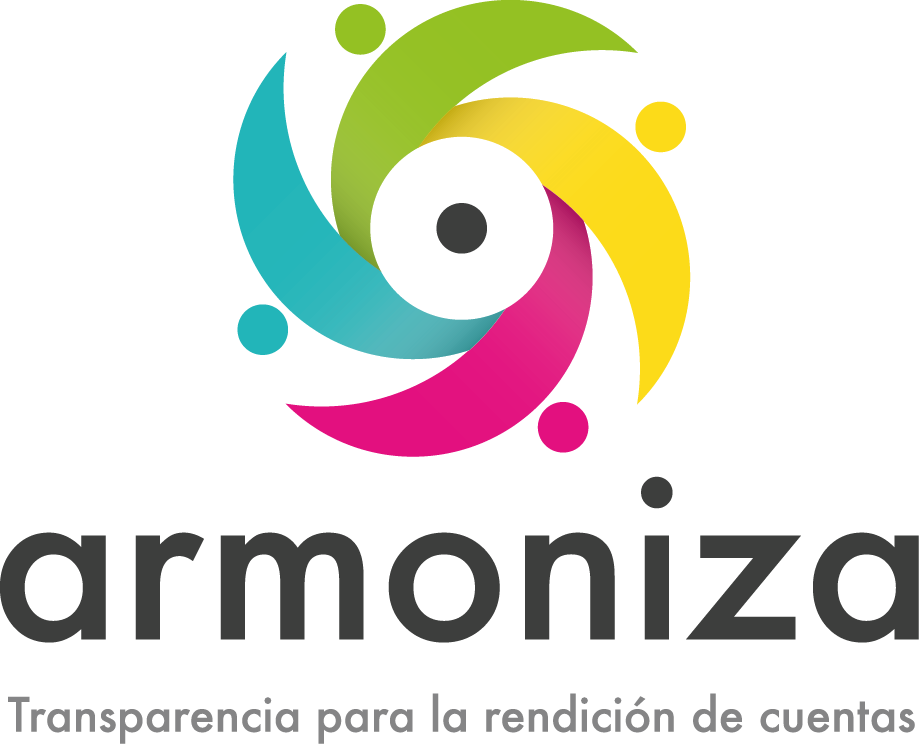 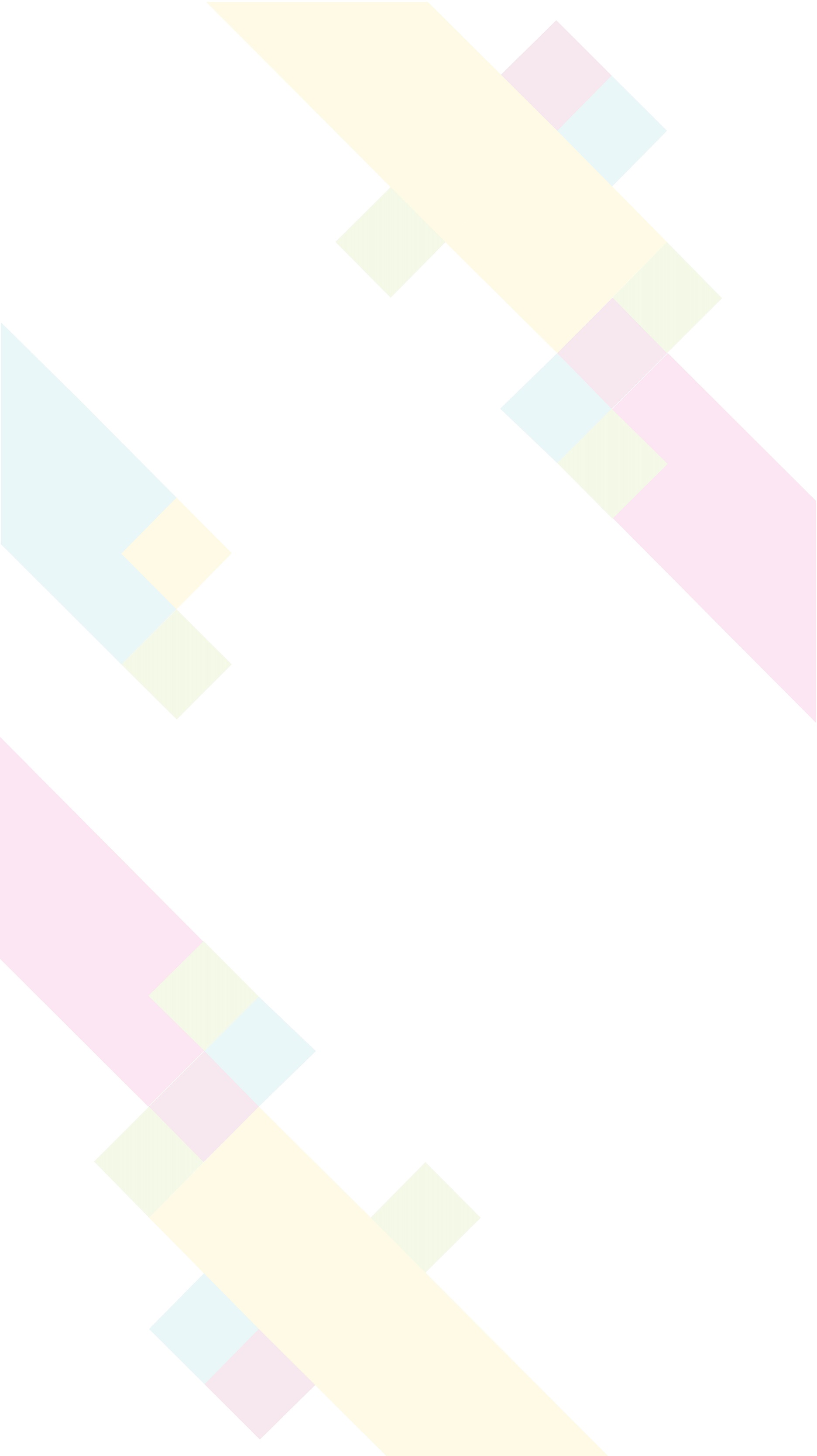 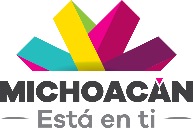 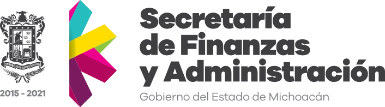 